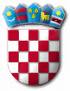 KLASA :551-06/03-01/01URBROJ: 2186/016-01-03Lepoglava, 30.10.2003.Gradsko vijećeKlasa:120-02/17-01/1Urbroj:2186/016-03-17-__Lepoglava, ________ 2017.Na temelju odredbe članka 10. stavka 1. Zakona o plaćama u lokalnoj i područnoj (regionalnoj) samoupravi („Narodne novine“ broj 28/10) i članka 22. Statuta Grada Lepoglave („Službeni vjesnik Varaždinske županije“ broj 6/13, 20/13, 33/13 i 31/14), Gradsko vijeće Grada Lepoglave na prijedlog gradonačelnika, na  ___ sjednici održanoj   ____     2017. godine, donosiODLUKUo izmjenama Odlukeo koeficijentima za obračun plaće službenika u Jedinstvenom upravnom odjelu Grada LepoglaveČlanak 1.U Odluci o koeficijentima za obračun plaće službenika u Jedinstvenom upravnom odjelu Grada Lepoglave („Službeni vjesnik Varaždinske županije“ broj 25/10 i 43/13), članak 3. mijenja se i glasi:„Koeficijenti za obračun plaće službenika u Jedinstvenom upravnom odjelu Grada Lepoglave određeni su prema nazivima radnih mjesta, kategorijama i potkategorijama i klasifikacijskim rangovima radnih mjesta kako slijedi:Članak 2.Ova Odluka o izmjenama Odluke o koeficijentima za obračun plaće službenika u Jedinstvenom upravnom odjelu Grada Lepoglave, stupa na snagu osmog dana od dana objave u „Službenom vjesniku Varaždinske županije“. 							PREDSJEDNIK GRADSKOG VIJEĆA                                                                                                       Robert DukarićRADNA MJESTA I. KATEGORIJERADNA MJESTA I. KATEGORIJERADNA MJESTA I. KATEGORIJERADNA MJESTA I. KATEGORIJERed. brojPOTKATEGORIJA RADNOG MJESTANaziv radnog mjestaKLASIFIKACIJSKI RANGKOEFICIJENT1.Glavni rukovoditelj- pročelnik upravnog odjela1.2,502.Viši rukovoditeljvoditelj odsjeka (u skladu s ispunjenjem razine standardnih mjerila za potkategoriju višeg rukovoditelja)3.2,063.4.5.Rukovoditeljvoditelj odsjeka (u skladu s ispunjenjem razine standardnih mjerila za potkategoriju rukovoditelja 2. razinevoditelj pododsjeka (u skladu s ispunjenjem razine standardnih mjerila za potkategoriju rukovoditelja 2. razine)voditelj pododsjeka (u skladu s ispunjenjem razine standardnih mjerila za potkategoriju rukovoditelja 3. razine)7.7.10.1,461,461,23RADNA MJESTA II. KATEGORIJERADNA MJESTA II. KATEGORIJERADNA MJESTA II. KATEGORIJERADNA MJESTA II. KATEGORIJERed. brojPOTKATEGORIJA RADNOG MJESTANaziv radnog mjestaKLASIFIKACIJSKI RANGKOEFICIJENT1.Savjetnik - savjetnik5.1,54RADNA MJESTA III. KATEGORIJERADNA MJESTA III. KATEGORIJERADNA MJESTA III. KATEGORIJERADNA MJESTA III. KATEGORIJERed. brojPOTKATEGORIJA RADNOG MJESTANaziv radnog mjestaKLASIFIKACIJSKI RANGKOEFICIJENT1.Stručni suradnik- stručni suradnik8.1,252.3.Referentadministrativni tajnik gradonačelnikareferent – komunalni redar11.11.1,211,21